Бюллетень новых поступлений литературы, 1 полугодие 2019г. 2. Естественные науки2. Естественные наукиЯстребов С. От атомов к древу: введение в современную науку о жизни. - Москва: АНФ, 2019.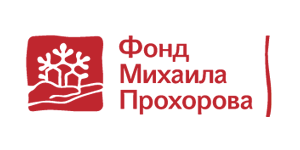 3. Техника. Технические науки3. Техника. Технические наукиФерри К.  Ракетостроение для малышей.- Москва: Клевер-Медиа-Групп, 2018.Чай - символ китайской культуры .- Москва: Наука - Вост. лит., 2017.5. Здравоохранение. Медицинские науки5. Здравоохранение. Медицинские наукиВожаки и лидеры Смуты, 1918-1922 гг.: биографические материалы: / сост. и науч. ред. А. В. Посадский. - Москва: АИРО-XXI, 2017.63. История. Исторические науки63. История. Исторические наукиПлигузов А. Живая вода Непрядвы: битва на Куликовом поле в свидетельствах современников и памяти потомков. - Москва: Квадрига, 2017.65.  Экономика. Экономические науки65.  Экономика. Экономические наукиЭкономика для любознательных: о чем размышляют нобелевские лауреаты / под ред. Р. Солоу, Дж. Мюррей. - Москва: Издательство Института Гайдара, 2017.74.  Образование. Педагогическая наука74.  Образование. Педагогическая наукаФрит А.и др.  Политика для начинающих.- Москва: Клевер-Медиа-Групп, 2018.75.  Физическая культура и спорт 75.  Физическая культура и спорт Адельфинский А. Назло рекордам: опыт исследования массового спорта. - Москва: Дело, 2018.Бестемьянова Н. Танго нашей жизни: пара, в которой трое. - Москва: Время, 2018.76.  Средства массовой информации. Книжное дело76.  Средства массовой информации. Книжное делоБогомолов Ю.  Медиазвезды во взаимных отражениях: субъективная история отечественного телевидения. - Москва: Аграф, 2017.83. Литературоведение 83. Литературоведение Радзинский О. Случайные жизни. - Москва: АСТ: Corpus, 2018.Радзинский О. Случайные жизни. - Москва: АСТ: Corpus, 2018.Чиркова Е. От золотого тельца до "Золотого теленка": что мы знаем о литературе из экономики и об экономике из литературы.- Москва: АСТ: Corpus, 2018.85. Искусство. Искусствознание85. Искусство. ИскусствознаниеБеленькая Н. История семейных фотографий. - Москва: РОСМЭН, 2018. Гордон Ю. Книга про буквы от Аа до Яя. - Москва: Издательство Студии А. Лебедева, 2017Павлов А. Бесславные ублюдки, бешеные псы. Вселенная Квентина Тарантино: монография. - Москва: Дело, 2018.Уолд Э. Как The Beatles уничтожил рок-н-ролл: альтернативная история американской популярной музыки. - Москва: Дело, 2018.88.  Психология88.  ПсихологияЯкутенко И. Воля и самоконтроль: как гены и мозг мешают бороться с соблазнами. - Москва: Альпина нон-фикшн, 2019Художественная литература (произведения)Художественная литература (произведения)Российская литератураРоссийская литератураАкунин Б. Седмица Трехглазого. - Москва: АСТ, 2017. Акунин Б. Седмица Трехглазого. - Москва: АСТ, 2017. Алешин Д. Азиатская одиссея. - Москва: издание книжного магазина "Циолковский, 2017Алешин Д. Азиатская одиссея. - Москва: издание книжного магазина "Циолковский, 2017Андреева Н. Гроzа. - Москва: АСТ, 2019.Андреева Н. Гроzа. - Москва: АСТ, 2019.Бакулина Е. Невеста Черного Ворона. - Москва: АСТ, 2018. Бакулина Е. Невеста Черного Ворона. - Москва: АСТ, 2018. Березин А. 7 красных линий. - Москва: АСТ, 2018.Березин А. 7 красных линий. - Москва: АСТ, 2018.Букша К. Открывается внутрь. - Москва: АСТ: Редакция Елены Шубиной, 2018. Букша К. Открывается внутрь. - Москва: АСТ: Редакция Елены Шубиной, 2018. Вахненко Ф. Билет в один конец. Необходимость. - Москва: АСТ, 2018.Вахненко Ф. Билет в один конец. Необходимость. - Москва: АСТ, 2018.Веденская Т. Моя навсегда. - Москва: Эксмо, 2018. Веденская Т. Моя навсегда. - Москва: Эксмо, 2018. Веркин Э. Остров Сахалин. - Москва: Эксмо, 2018.Веркин Э. Остров Сахалин. - Москва: Эксмо, 2018.Вильмонт Е. Перевозбуждение примитивной личности. - Москва: АСТ, 2017. Вильмонт Е. Перевозбуждение примитивной личности. - Москва: АСТ, 2017. Водолазкин Е. Соловьев и Ларионов. - Москва: АСТ; [Б. м.] : Редакция Елены Шубиной, 2019. Водолазкин Е. Соловьев и Ларионов. - Москва: АСТ; [Б. м.] : Редакция Елены Шубиной, 2019. Володарская О. Наш грешный мир. - Москва: Эксмо, 2018.Володарская О. Наш грешный мир. - Москва: Эксмо, 2018.Воронова М. У тебя есть я. - Москва: Э , 2019.Воронова М. У тебя есть я. - Москва: Э , 2019.Ганиева А. Оскорбленные чувства- Москва: АСТ, 2018.Ганиева А. Оскорбленные чувства- Москва: АСТ, 2018.Горская Е. Врагов не выбирают. - Москва: Эксмо, 2018.Горская Е. Врагов не выбирают. - Москва: Эксмо, 2018.Дашко Д. Щитом и мечом . - Санкт- Петербург: ИК Крылов, 2016. Дашко Д. Щитом и мечом . - Санкт- Петербург: ИК Крылов, 2016. Долонь М. #Черные_дельфины. - Москва: Эксмо, 2018.Долонь М. #Черные_дельфины. - Москва: Эксмо, 2018.Донцова Д. Запасной выход из комы- Москва: Эксмо, 2018.Донцова Д. Запасной выход из комы- Москва: Эксмо, 2018.Донцова Д. Коррида на раздевание. - Москва: Эксмо, 2018. Донцова Д. Коррида на раздевание. - Москва: Эксмо, 2018. Донцова Д. Леди Несовершенство. - Москва: Эксмо, 2019. Донцова Д. Леди Несовершенство. - Москва: Эксмо, 2019. Донцова Д. Презентация ящика Пандоры. - Москва: Эксмо, 2018.Донцова Д. Презентация ящика Пандоры. - Москва: Эксмо, 2018.Драгунская К. Ангелы и пионеры: рассказы. - Москва: Время, 2018Задорнов Н. Гонконг. - Москва: Вече, 2018. Задорнов Н. Гонконг. - Москва: Вече, 2018. Задорнов Н. Первое открытие. - Москва: Вече, 2018.Задорнов Н. Первое открытие. - Москва: Вече, 2018.Задорнов Н. Симода. - Москва: Вече, 2018.Задорнов Н. Симода. - Москва: Вече, 2018.Задорнов Н. Хэда - Москва: Вече, 2018. Задорнов Н. Хэда - Москва: Вече, 2018. Задорнов Н. Цунами. - Москва: Вече, 2018. Задорнов Н. Цунами. - Москва: Вече, 2018. Зотов Г. Тиргартен. - Москва: АСТ, 2018. Зотов Г. Тиргартен. - Москва: АСТ, 2018. Ильин А. Тень невидимки. - Москва: АСТ, 2018.Ильин А. Тень невидимки. - Москва: АСТ, 2018.Калашников С. Лоханка. - Москва: АСТ: Ленинград, 2018. Калашников С. Лоханка. - Москва: АСТ: Ленинград, 2018. Капитонов Н. Шлак. - Москва: АСТ, 2018. Капитонов Н. Шлак. - Москва: АСТ, 2018. Ким Н. Родина моя, автозавод: рассказы. - Москва: Время, 2018.Князева А. Мираж золотых рудников.- Москва: Эксмо, 2018.Князева А. Мираж золотых рудников.- Москва: Эксмо, 2018.Колычев В. Лучшая подруга. - Москва: Эксмо, 2018.Колычев В. Лучшая подруга. - Москва: Эксмо, 2018.Колычев В. Мент в законе. Круче, чем оружие. - Москва: Эксмо, 2018. Колычев В. Мент в законе. Круче, чем оружие. - Москва: Эксмо, 2018. Колычев В. Мент в законе. Одиночество волка. - Москва: Эксмо, 2018.Колычев В. Мент в законе. Одиночество волка. - Москва: Эксмо, 2018.Колычев В. Мой неверный однолюб. - Москва: Эксмо, 2018.Колычев В. Мой неверный однолюб. - Москва: Эксмо, 2018.Колычев В. Не стреляйте в любимого. - Москва: Эксмо, 2019. Колычев В. Не стреляйте в любимого. - Москва: Эксмо, 2019. Колычев В. Правильная девчонка. - Москва : Э, 2018. Колычев В. Правильная девчонка. - Москва : Э, 2018. Колычев В. Пустое сердце бьется ровно.- Москва: Эксмо, 2019.Колычев В. Пустое сердце бьется ровно.- Москва: Эксмо, 2019.Котов И. Преданные империей. Воспоминания лейтенанта. - Москва: Вече, 2018.Котов И. Преданные империей. Воспоминания лейтенанта. - Москва: Вече, 2018.Кувайкова А. Оторва, или двойные неприятности для рыжей. - Москва: АСТ, 2018. Кувайкова А. Оторва, или двойные неприятности для рыжей. - Москва: АСТ, 2018. Кузнецова С. Новая Зона. Принцип добровольности. - Москва: АСТ, 2018.Кузнецова С. Новая Зона. Принцип добровольности. - Москва: АСТ, 2018.Лазарев Д. Вирус Зоны. Фактор человечности.-  Москва: АСТ , 2018. Лазарев Д. Вирус Зоны. Фактор человечности.-  Москва: АСТ , 2018. Леванова М. Давным - давно. - Москва: АСТ, 2018. Леванова М. Давным - давно. - Москва: АСТ, 2018. Левицкий А. Я - сталкер. Охотники за артефактами. - Москва: АСТ, 2018. Левицкий А. Я - сталкер. Охотники за артефактами. - Москва: АСТ, 2018. Левицкий А.  Я - сталкер. Слепая удача. - Москва: АСТ, 2018.Левицкий А.  Я - сталкер. Слепая удача. - Москва: АСТ, 2018.Левицкий А. Я - сталкер. Трое против Зоны. - Москва: АСТ, 2017.Левицкий А. Я - сталкер. Трое против Зоны. - Москва: АСТ, 2017.Литвинова А. Джульетта стреляет первой. - Москва: "Э", 2018.Литвинова А. Джульетта стреляет первой. - Москва: "Э", 2018.Литвинова А. Почтовый голубь мертв. - Москва: Эксмо, 2018. Литвинова А. Почтовый голубь мертв. - Москва: Эксмо, 2018. Логвин Я. Сокол и Чиж. - Москва: АСТ, 2018. Логвин Я. Сокол и Чиж. - Москва: АСТ, 2018. Луганцева Т. И целый мир против.- Москва: АСТ, 2019.Луганцева Т. И целый мир против.- Москва: АСТ, 2019.Лукьяненко С. Кайноzой. - Москва: АСТ, 2018.Лукьяненко С. Кайноzой. - Москва: АСТ, 2018.Мельников Г. На дальних рубежах. - Москва: Вече, 2016.Мельников Г. На дальних рубежах. - Москва: Вече, 2016.Миропольский Д. AMERICAN`ец. Жизнь и удивительные приключения авантюриста графа Фtдора Ивановича Толстого. - Москва: АСТ, 2018.Миропольский Д. AMERICAN`ец. Жизнь и удивительные приключения авантюриста графа Фtдора Ивановича Толстого. - Москва: АСТ, 2018.Миропольский Д. 1916. Война и Мир. - Москва: АСТ, 2018.Миропольский Д. 1916. Война и Мир. - Москва: АСТ, 2018.Михайловский А. Октябрь: Призрак Великой Смуты. - Москва: АСТ: Ленинград, 2018.Михайловский А. Октябрь: Призрак Великой Смуты. - Москва: АСТ: Ленинград, 2018.Михалкова Е. Восемь бусин на тонкой ниточке. - Москва: АСТ, 2018.Михалкова Е. Восемь бусин на тонкой ниточке. - Москва: АСТ, 2018.Михалкова Е. Золушка и Дракон. - Москва: АСТ, 2018.Михалкова Е. Золушка и Дракон. - Москва: АСТ, 2018.Михалкова Е. Комната старинных ключей. - Москва: АСТ, 2018. Михалкова Е. Комната старинных ключей. - Москва: АСТ, 2018. Михалкова Е. Кто остался под холмом. - Москва: АСТ, 2019. Михалкова Е. Кто остался под холмом. - Москва: АСТ, 2019. Моторов А. Преступление доктора Паровозова. - Москва: АСТ: CORPUS, 2015. Моторов А. Преступление доктора Паровозова. - Москва: АСТ: CORPUS, 2015. Моторов А. Юные годы медбрата Паровозова. - Москва: АСТ: CORPUS, 2015. Моторов А. Юные годы медбрата Паровозова. - Москва: АСТ: CORPUS, 2015. Некрасова Е. Калечина - Малечина. - Москва: АСТ: Редакция Елены Шубиной, 2018.Некрасова Е. Калечина - Малечина. - Москва: АСТ: Редакция Елены Шубиной, 2018.Немзер А.  Раунд: оптический роман. - Москва: АСТ: Редакция Елены Шубиной, 2018.Овечкин Э. Норд, норд и немного вест. - Москва: АСТ, 2018. Овечкин Э. Норд, норд и немного вест. - Москва: АСТ, 2018. Островская Е. Победитель не получит ничего. - Москва: Эксмо, 2019.Островская Е. Победитель не получит ничего. - Москва: Эксмо, 2019.Охлобыстин И. Магнификус II: жить и умирать по-настоящему... вновь и вновь. - Москва: Э, 2017. Охлобыстин И. Магнификус II: жить и умирать по-настоящему... вновь и вновь. - Москва: Э, 2017. Петропольский Л. Sparta. - Москва: Эксмо, 2018. Петропольский Л. Sparta. - Москва: Эксмо, 2018. Поляков Ю.  Сто дней до приказа. - Москва: АСТ , 2018.Поляков Ю.  Сто дней до приказа. - Москва: АСТ , 2018.Полякова Т. В самое сердце. - Москва: Эксмо, 2018.Полякова Т. В самое сердце. - Москва: Эксмо, 2018.Полякова Т. Разрушительница пирамид.- Москва: Эксмо, 2019. Полякова Т. Разрушительница пирамид.- Москва: Эксмо, 2019. Прах В. Храм мотыльков. - Москва: АСТ , 2018. Прах В. Храм мотыльков. - Москва: АСТ , 2018. Радзинский О. Суринам . - Москва: АСТ: Corpus, 2018.Радзинский О. Суринам . - Москва: АСТ: Corpus, 2018.Раков Н. Центророзыск: в списках разведки не значился.- Санкт-Петербург: Крылов, 2018.Раков Н. Центророзыск: в списках разведки не значился.- Санкт-Петербург: Крылов, 2018.Распутин В.  Прощание с Матерой. - Москва: Вече, 2017.Распутин В.  Прощание с Матерой. - Москва: Вече, 2017.Рой О. Герой ее романа. - Москва: Эксмо, 2018.Рой О. Герой ее романа. - Москва: Эксмо, 2018.Рой О. Домовой. - Москва: Эксмо, 2019. Рой О. Домовой. - Москва: Эксмо, 2019. Рубанов А. Патриот. – Москва: АСТ: Редакция Елены Шубиной, 2018. Рубанов А. Патриот. – Москва: АСТ: Редакция Елены Шубиной, 2018. Семенова М. Аратта. - Санкт-Петербург: Азбука: Азбука-Аттикус, 2018.    Кн. 1: Великая охота. Семенова М. Аратта. - Санкт-Петербург: Азбука: Азбука-Аттикус, 2018.    Кн. 1: Великая охота. Семенова М. Братья. - Санкт-Петербург: Азбука: Азбука-Аттикус, 2018.  Кн. 2: Царский витязь, т. 2. Семенова М. Братья. - Санкт-Петербург: Азбука: Азбука-Аттикус, 2018.  Кн. 2: Царский витязь, т. 2. Сенчин Р. Дождь в Париже. - Москва: АСТ: Редакция Елены Шубиной, 2018.Сенчин Р. Дождь в Париже. - Москва: АСТ: Редакция Елены Шубиной, 2018.Сидоренко В. Замыкающий. - Москва: Вече, 2018. Сидоренко В. Замыкающий. - Москва: Вече, 2018. Силлов Д. Закон охотника. - Москва: АСТ, 2018.Силлов Д. Закон охотника. - Москва: АСТ, 2018.Силлов Д. Закон Припяти. - Москва: АСТ, 2018. Силлов Д. Закон Припяти. - Москва: АСТ, 2018. Ситников Ю. Везение временно недоступно. - Минск: Книжный Дом: Литера Гранд, 2018. Ситников Ю. Везение временно недоступно. - Минск: Книжный Дом: Литера Гранд, 2018. Соболева Л. Наследник из Сиама. - Москва: АСТ, 2018. Соболева Л. Наследник из Сиама. - Москва: АСТ, 2018. Солженицын А. Архипелаг Гулаг. - Санкт - Петербург: Азбука: Азбука - Аттикус, 2017.Солженицын А. Архипелаг Гулаг. - Санкт - Петербург: Азбука: Азбука - Аттикус, 2017.Солженицын А. Раковый корпус.- Москва: АСТ, 2017. Солженицын А. Раковый корпус.- Москва: АСТ, 2017. Степанова М. Памяти памяти. - Москва: Новое издательство, 2019. Степанова Т. Светлый путь в никуда.- Москва: Эксмо, 2019. Степанова Т. Светлый путь в никуда.- Москва: Эксмо, 2019. Тамоников А. Блокпост под Идлибом. - Москва: Эксмо, 2018.Тамоников А. Блокпост под Идлибом. - Москва: Эксмо, 2018.Тамоников А. Вражья дочь. - Москва: Эксмо, 2019.Тамоников А. Вражья дочь. - Москва: Эксмо, 2019.Тамоников А. Тени прошлого. Расплата. - Москва: Эксмо , 2017. Тамоников А. Тени прошлого. Расплата. - Москва: Эксмо , 2017. Трауб М. Любовь со странностями и без. - Москва: Эксмо, 2018. Трауб М. Любовь со странностями и без. - Москва: Эксмо, 2018. Трутнев Л. Живи и радуйся. - Москва: Вече, 2018.Трутнев Л. Живи и радуйся. - Москва: Вече, 2018.Устинова Т. Земное притяжение. - Москва: Э, 2017. Устинова Т. Земное притяжение. - Москва: Э, 2017. Филипенко С. Красный крест: роман. - Москва: Время, 2017. Цыпкин А. Женщины непреклонного возраста и др. беспринцЫпные рассказы. - Москва: АСТ, 2018Цыпкин А. Женщины непреклонного возраста и др. беспринцЫпные рассказы. - Москва: АСТ, 2018Чижова Е. Время женщин.-  Москва: АСТ: Редакция Елены Шубиной, 2019.Шаргунов С.  Свои. - Москва: АСТ, 2018.Шаргунов С.  Свои. - Москва: АСТ, 2018.Шахназаров М. "Контрабас" и виски с трюфелями: сборник рассказов. - Москва: АСТ, 2018. Шахназаров М. "Контрабас" и виски с трюфелями: сборник рассказов. - Москва: АСТ, 2018. Шидловский  Д. Принцип воина. - Санкт- Петербург: ИК Крылов, 2019.Шидловский  Д. Принцип воина. - Санкт- Петербург: ИК Крылов, 2019.Шмелев И. Богомолье. Солнце мертвых. Неупиваемая чаша. - Москва: АСТ: Ленинград, 2018.Шмелев И. Богомолье. Солнце мертвых. Неупиваемая чаша. - Москва: АСТ: Ленинград, 2018.Щеглова И. Поединок за ее сердце. - Москва: Эксмо, 2018.Щеглова И. Поединок за ее сердце. - Москва: Эксмо, 2018.Щерба Н. Лунастры. Полет сквозь камни. Кн.2. - Москва: РОСМЭН , 2017. Щерба Н. Лунастры. Полет сквозь камни. Кн.2. - Москва: РОСМЭН , 2017. Щерба Н. Лунастры. Прыжок над звездами. Кн.1. - Москва: РОСМЭН, 2017Щерба Н. Лунастры. Прыжок над звездами. Кн.1. - Москва: РОСМЭН, 2017Щерба Н. Лунастры. Шаги в пустоте. Кн.3. - Москва: РОСМЭН, 2018. Щерба Н. Лунастры. Шаги в пустоте. Кн.3. - Москва: РОСМЭН, 2018. Яхина Г.  Дети. - Москва: АСТ: Редакция Елены Шубиной, 2018.Зарубежная литератураЗарубежная литератураАрден К.  Медведь и Соловей. - Москва: АСТ, 2018.Арден К.  Медведь и Соловей. - Москва: АСТ, 2018.Брындза Р. Ночной охотник. - Москва: АСТ, 2018.Брындза Р. Ночной охотник. - Москва: АСТ, 2018.Брындза Р. Последнее дыхание. - Москва: АСТ, 2018.Брындза Р. Последнее дыхание. - Москва: АСТ, 2018.Вербер Б. С того света. - Москва: Эксмо, 2018.Вербер Б. С того света. - Москва: Эксмо, 2018.Дженсен Л. Подарок. - Москва: АСТ, 2019.Дженсен Л. Подарок. - Москва: АСТ, 2019.Джио С. Фиалки в марте. - Москва: Э, 2018.Джио С. Фиалки в марте. - Москва: Э, 2018.Коул Т. Мечта для нас. - Москва: Эксмо, 2019. Коул Т. Мечта для нас. - Москва: Эксмо, 2019. Крамер С. Мы, с истекшим сроком годности. - Москва: АСТ, 2018.Крамер С. Мы, с истекшим сроком годности. - Москва: АСТ, 2018.Майер Ф. Сын. - Москва: Phantom press, 2016. Майер Ф. Сын. - Москва: Phantom press, 2016. Монро Дж. С. Найди меня, прежде чем это сделают они. - Москва: АСТ, 2018.Монро Дж. С. Найди меня, прежде чем это сделают они. - Москва: АСТ, 2018.Немзер А.  Раунд. - Москва: АСТ: Редакция Елены Шубиной, 2018.Немзер А.  Раунд. - Москва: АСТ: Редакция Елены Шубиной, 2018.Несбе Ю. Леопард. - Санкт - Петербург: Азбука: Азбука-Аттикус, 2018.Несбе Ю. Леопард. - Санкт - Петербург: Азбука: Азбука-Аттикус, 2018.Несбе Ю. Нетопырь. - Санкт-Петербург: Азбука: Азбука-Аттикус, 2018.Несбе Ю. Нетопырь. - Санкт-Петербург: Азбука: Азбука-Аттикус, 2018.Несбе Ю. Призрак. - Санкт - Петербург: Азбука: Азбука-Аттикус, 2018. Несбе Ю. Призрак. - Санкт - Петербург: Азбука: Азбука-Аттикус, 2018. Несбе Ю. Сын. - Санкт-Петербург: Азбука: Азбука-Аттикус, 2018.Несбе Ю. Сын. - Санкт-Петербург: Азбука: Азбука-Аттикус, 2018.Несбе Ю. Тараканы. - Санкт-Петербург: Азбука: Азбука-Аттикус, 2018.Несбе Ю. Тараканы. - Санкт-Петербург: Азбука: Азбука-Аттикус, 2018.Паттерсон Д. Президент пропал. - Москва: Эксмо, 2018.Паттерсон Д. Президент пропал. - Москва: Эксмо, 2018.Рейд Т. Настоящая любовь. - Москва: Эксмо, 2018. Рейд Т. Настоящая любовь. - Москва: Эксмо, 2018. Рой А.  Бог Мелочей. - Москва: АСТ, 2018. Рой А.  Бог Мелочей. - Москва: АСТ, 2018. Рушди С. Золотой дом. - Москва: Corpus : АСТ, 2019.Сафарли Э. Если бы ты знал... - Москва: АСТ, 2018.Сафарли Э. Если бы ты знал... - Москва: АСТ, 2018.Хантер К. Самый близкий враг. - Москва: Эксмо, 2018.Хантер К. Самый близкий враг. - Москва: Эксмо, 2018.Шемилт Д.  Дочь. - Москва: АСТ, 2018. Шемилт Д.  Дочь. - Москва: АСТ, 2018. Детская литератураДетская литератураАдра Ф. Лис Улисс и долгая зима. - Москва: РОСМЭН, 2018.Адра Ф. Лис Улисс и долгая зима. - Москва: РОСМЭН, 2018.Адра Ф. Лис Улисс и клад саблезубых. - Москва: РОСМЭН, 2017.Адра Ф. Лис Улисс и клад саблезубых. - Москва: РОСМЭН, 2017.Адра Ф. Лис Улисс и ловушка для Земли. - Москва: РОСМЭН, 2017.Адра Ф. Лис Улисс и ловушка для Земли. - Москва: РОСМЭН, 2017.Адра Ф. Лис Улисс и потерянный город. - Москва: РОСМЭН, 2017.Адра Ф. Лис Улисс и потерянный город. - Москва: РОСМЭН, 2017.Адра Ф. Лис Улисс и свирель времени. - Москва: РОСМЭН, 2017. Адра Ф. Лис Улисс и свирель времени. - Москва: РОСМЭН, 2017. Ануфриев Г. Космик и звездный ковчег. - Минск: Книжный Дом: Литера Гранд, 2018.Ануфриев Г. Космик и звездный ковчег. - Минск: Книжный Дом: Литера Гранд, 2018.Бабенко В. Хищники. - Москва: РОСМЭН, 2019. Бабенко В. Хищники. - Москва: РОСМЭН, 2019. Блайтон Э.  Загадочная история со скрипкой. - Москва: Махаон, 2018.Блайтон Э.  Загадочная история со скрипкой. - Москва: Махаон, 2018.Блайтон Э. Запутанный след. - Москва: Махаон: Азбука - Аттикус, 2018.Блайтон Э. Запутанный след. - Москва: Махаон: Азбука - Аттикус, 2018.Блайтон Э. Ловушка для грабителя. - Москва: Махаон: Азбука-Аттикус, 2018.Блайтон Э. Ловушка для грабителя. - Москва: Махаон: Азбука-Аттикус, 2018.Боун Э. Букашки. - Москва: РОСМЭН, 2017. 	Боун Э. Букашки. - Москва: РОСМЭН, 2017. 	Боун Э. Круглый год. - Москва: РОСМЭН, 2017.Боун Э. Круглый год. - Москва: РОСМЭН, 2017.Боун Э. Лесные жители. - Москва: РОСМЭН, 2017. Боун Э. Лесные жители. - Москва: РОСМЭН, 2017. Боун Э. На морском берегу. - Москва: РОСМЭН, 2017.Боун Э. На морском берегу. - Москва: РОСМЭН, 2017.Боун Э. Цветы. - Москва: РОСМЭН, 2017. Боун Э. Цветы. - Москва: РОСМЭН, 2017. Васнецова А. История сладостей. - Москва: Росмэн, 2019Вебб Х. Загадка закрытого ящика. - Москва: Эксмо, 2018. Вебб Х. Загадка закрытого ящика. - Москва: Эксмо, 2018. Вебб Х. Мейзи Хитчинс. - Москва: Э, 2018. Кн. 7 : Египетский ребус. - 2018.Вебб Х. Мейзи Хитчинс. - Москва: Э, 2018. Кн. 7 : Египетский ребус. - 2018.Вебб Х. Мейзи Хитчинс. - Москва: Эксмо, 2018. Кн. 6 : Секрет пролитых чернил. - 2018.Вебб Х. Мейзи Хитчинс. - Москва: Эксмо, 2018. Кн. 6 : Секрет пролитых чернил. - 2018.Вебб Х. Мейзи Хитчинс. - Москва: Эксмо, 2016. Кн. 5 : Щенок под прикрытием. - 2016.Вебб Х. Мейзи Хитчинс. - Москва: Эксмо, 2016. Кн. 5 : Щенок под прикрытием. - 2016.Вебб Х. Тайна мальчика из джунглей. - Москва: Эксмо, 2018. Вебб Х. Тайна мальчика из джунглей. - Москва: Эксмо, 2018. Вильмонт Е. Раз улика, два улика!. - Москва: АСТ, 2018.Вильмонт Е. Раз улика, два улика!. - Москва: АСТ, 2018.Вильмонт Е. Секрет подозрительного профессора. - Москва: АСТ, 2018.Вильмонт Е. Секрет подозрительного профессора. - Москва: АСТ, 2018.Гаглоев Е. Кефир, Гаврош и Рикошет. Возвращение Крысиной королевы. - Москва: АСТ, 2018. Гаглоев Е. Кефир, Гаврош и Рикошет. Возвращение Крысиной королевы. - Москва: АСТ, 2018. Гатти А. Кто похитил Короля кухни? - Москва: АСТ, 2018Гатти А. Кто похитил Короля кухни? - Москва: АСТ, 2018Герои в масках : веселые игры. - Москва: РОСМЭН, 2017.Герои в масках : веселые игры. - Москва: РОСМЭН, 2017.Григорович Д. Гуттаперчевый мальчик. - Москва: Искатель книга, 2016. Григорович Д. Гуттаперчевый мальчик. - Москва: Искатель книга, 2016. Губарев В. Необыкновенные приключения. - Москва: Эксмо, 2018. Губарев В. Необыкновенные приключения. - Москва: Эксмо, 2018. Гурина И. Приключения тигренка в зимнем лесу. - Москва: Фламинго, 2018.Гурина И. Приключения тигренка в зимнем лесу. - Москва: Фламинго, 2018.Гюго В. Козетта. - Ростов - на - Дону: Феникс, 2018. Гюго В. Козетта. - Ростов - на - Дону: Феникс, 2018. Д'Эрвильи Э. Приключения доисторического мальчика. - Москва: ЭНАС - Книга, 2017. Д'Эрвильи Э. Приключения доисторического мальчика. - Москва: ЭНАС - Книга, 2017. Дельфорж Э. Мама. - Санкт-Петербург: Поляндрия Принт, 2019.Дружков Ю. Волшебная школа Карандаша и Самоделкина. - Москва: Планета, 2016.Жвалевский А. Сиамцы: повесть. - Москва: Время, 2018.Житков Б. Морские истории. - Москва: Махаон: Азбука-Аттикус, 2018.Заболотная Э. Зайка - белая шубка. - Москва: Фламинго, 2017. Заболотная Э. Зайка - белая шубка. - Москва: Фламинго, 2017. Зальтен Ф. Олененок Бемби. - Минск: Книжный Дом, 2018. Зальтен Ф. Олененок Бемби. - Минск: Книжный Дом, 2018. Зеппа Ш. Вега и магическая загадка. - Москва: Эксмо, 2017. Зеппа Ш. Вега и магическая загадка. - Москва: Эксмо, 2017. Зеппа Ш. Леона и волшебная миссия. - Москва: Эксмо, 2018. Зеппа Ш. Леона и волшебная миссия. - Москва: Эксмо, 2018. Зеппа Ш. Либби и неразгаданная мечта. - Москва: Эксмо, 2017.Зеппа Ш. Либби и неразгаданная мечта. - Москва: Эксмо, 2017.Зощенко М. Рассказы для детей. - Москва: Махаон: Азбука-Аттикус, 2018.Зощенко М. Рассказы для детей. - Москва: Махаон: Азбука-Аттикус, 2018.Ивлиева Ю. Чудеса из-за угла. - Москва: АСТ, 2018. Ивлиева Ю. Чудеса из-за угла. - Москва: АСТ, 2018. Карпова Н.  Про кошек, мышек, мишек, мушек... - Москва: ЭНАС - Книга, 2018. Карпова Н.  Про кошек, мышек, мишек, мушек... - Москва: ЭНАС - Книга, 2018. Клюшник Л.  100 чудес России. - Москва: РОСМЭН, 2019. Княжевич А. Богатыри. Вольга и чёрные рыцари. Вольга и дракон. - Москва: АСТ, 2018. Княжевич А. Богатыри. Вольга и чёрные рыцари. Вольга и дракон. - Москва: АСТ, 2018. Коваль Ю. Капитан Клюквин. - Москва: РОСМЭН, 2017.Коваль Ю. Капитан Клюквин. - Москва: РОСМЭН, 2017.Колодинский Д. Дождь для радуги. - Минск: Книжный Дом, 2017. Колодинский Д. Дождь для радуги. - Минск: Книжный Дом, 2017. Колодинский Д. Праздник счёта: пишем, читаем, решаем, рисуем, лепим, играем. - Минск: Книжный Дом, 2017. Колодинский Д. Праздник счёта: пишем, читаем, решаем, рисуем, лепим, играем. - Минск: Книжный Дом, 2017. Косолапкина Н. Снеш и Ежинка. - Москва: АСТ, 2018.Косолапкина Н. Снеш и Ежинка. - Москва: АСТ, 2018.Крымов Е. Леша Орешкин в стране кентавров. - Минск: Книжный Дом: Литера Гранд, 2019.Крымов Е. Леша Орешкин в стране кентавров. - Минск: Книжный Дом: Литера Гранд, 2019.Крымов Е.  Леша Орешкин и НЛО. - Минск: Книжный Дом: Литера Гранд, 2019.Крымов Е.  Леша Орешкин и НЛО. - Минск: Книжный Дом: Литера Гранд, 2019.Крымов Е. Леша Орешкин против ЦРУ. - Минск: Книжный Дом: Литера Гранд, 2019.Крымов Е. Леша Орешкин против ЦРУ. - Минск: Книжный Дом: Литера Гранд, 2019.Крымов Е. Одиссея Леши Орешкина. - Минск: Книжный Дом: Литера Гранд, 2019. Крымов Е. Одиссея Леши Орешкина. - Минск: Книжный Дом: Литера Гранд, 2019. Ксенофонтова Л. В школу на апельсине. - Минск: Книжный Дом: Литера Гранд, 2018. Ксенофонтова Л. В школу на апельсине. - Минск: Книжный Дом: Литера Гранд, 2018. Кто под водой дышит: только самое интересное о подводном мире. - Москва: АСТ, 2017Кто под водой дышит: только самое интересное о подводном мире. - Москва: АСТ, 2017Кэпстик К. Клод Великолепный Кот. - Москва: АСТ, 2018.Кэпстик К. Клод Великолепный Кот. - Москва: АСТ, 2018.Лаврова С. Мир без хищников и что было потом. - Санкт-Петербург: ПервоГрад, 2018. Лаптев А. Бездна. - Москва: Вече, 2018. Лаптев А. Бездна. - Москва: Вече, 2018. Лермонтов М. Бородино. - Москва: РОСМЭН, 2017. Лермонтов М. Бородино. - Москва: РОСМЭН, 2017. Лермонтов М.  Стихи и поэмы. - Москва: Махаон, 2018. Лермонтов М.  Стихи и поэмы. - Москва: Махаон, 2018. Линдгрен А. Знаменитый сыщик Калле Блюмквист играет. - Москва: Махаон: Азбука-Аттикус, 2017. Линдгрен А. Знаменитый сыщик Калле Блюмквист играет. - Москва: Махаон: Азбука-Аттикус, 2017. Линдгрен А. Знаменитый сыщик Калле Блюмквист рискует. - Москва: Махаон: Азбука-Аттикус, 2017. Линдгрен А. Знаменитый сыщик Калле Блюмквист рискует. - Москва: Махаон: Азбука-Аттикус, 2017. Линдгрен А. Калле Блюмквист и Расмус. - Москва: Махаон: Азбука-Аттикус, 2016. Линдгрен А. Калле Блюмквист и Расмус. - Москва: Махаон: Азбука-Аттикус, 2016. Линдгрен А. Про Лотту с Горластой улицы. - Москва: Махаон, 2018Линдгрен А. Про Лотту с Горластой улицы. - Москва: Махаон, 2018Лясковский В. Кто порхает в небе. - Минск: Книжный Дом, 2017. Лясковский В. Кто порхает в небе. - Минск: Книжный Дом, 2017. Максимов В. Живая душа. - Москва: Вече, 2018.Максимов В. Живая душа. - Москва: Вече, 2018.Мамин-Сибиряк Д. Рассказы. – Ростов - на -Дону: Феникс, 2018. Мамин-Сибиряк Д. Рассказы. – Ростов - на -Дону: Феникс, 2018. Мамин-Сибиряк Д. Сказка про храброго зайца. - Минск: Книжный Дом, 2016.Мамин-Сибиряк Д. Сказка про храброго зайца. - Минск: Книжный Дом, 2016.Матюшкина Е. Книга Кролика про Кролика с рисунками и стихами Кролика. Фея- колтунья и волшебный портал. - Москва: АСТ, 2018. Матюшкина Е. Книга Кролика про Кролика с рисунками и стихами Кролика. Фея- колтунья и волшебный портал. - Москва: АСТ, 2018. Матюшкина Е. Кот да Винчи. Сыщик упавший с луны. - Москва: АСТ, 2019.Матюшкина Е. Кот да Винчи. Сыщик упавший с луны. - Москва: АСТ, 2019.Матюшкина Е. Мой милый Медвежик. - Москва: АСТ, 2018. Матюшкина Е. Мой милый Медвежик. - Москва: АСТ, 2018. Матюшкина К. Снумрики. Волшебная пуговица. - Москва: АСТ, 2018. Матюшкина К. Снумрики. Волшебная пуговица. - Москва: АСТ, 2018. Мигунова Н. Кисонька - мурысонька. – Ростов – на -Дону: Проф - Пресс, 2017. Мигунова Н. Кисонька - мурысонька. – Ростов – на -Дону: Проф - Пресс, 2017. Мигунова Н. Мамы и детки. – Ростов – на -Дону: Проф - Пресс, 2018.Мигунова Н. Мамы и детки. – Ростов – на -Дону: Проф - Пресс, 2018.Мишкотт Э. Как подружиться с драконом. - Москва: ЭНАС-Книга, 2019. Мой маленький Пони: Вечный жеребенок. - Москва: РОСМЭН, 2018.Мой маленький Пони: Вечный жеребенок. - Москва: РОСМЭН, 2018.Мой маленький Пони: лучшая тетя на свете. - Москва: РОСМЭН, 2018.Мой маленький Пони: лучшая тетя на свете. - Москва: РОСМЭН, 2018.Мой маленький Пони: приют " Любимое Пёрышко". - Москва: РОСМЭН, 2018.Мой маленький Пони: приют " Любимое Пёрышко". - Москва: РОСМЭН, 2018.Мой маленький Пони: совет Селестии. - Москва: РОСМЭН, 2018.Мой маленький Пони: совет Селестии. - Москва: РОСМЭН, 2018.Мур У. Секретные дневники Улисса Мура. Дом зеркал. - Москва: Рипол Классик, 2017. Мур У. Секретные дневники Улисса Мура. Дом зеркал. - Москва: Рипол Классик, 2017. Мур У. Секретные дневники Улисса Мура. Затерянный город. - Москва: Рипол Классик, 2017.Мур У. Секретные дневники Улисса Мура. Затерянный город. - Москва: Рипол Классик, 2017.Мур У. Секретные дневники Улисса Мура. Каменные стражи - Москва: РИПОЛ КЛАССИК, 2011. Мур У. Секретные дневники Улисса Мура. Каменные стражи - Москва: РИПОЛ КЛАССИК, 2011. Мур У. Секретные дневники Улисса Мура. Ключи от времени. - Москва: РИПОЛ-классик, 2017.Мур У. Секретные дневники Улисса Мура. Ключи от времени. - Москва: РИПОЛ-классик, 2017.Мур У. Секретные дневники Улисса Мура. Первый ключ. - Москва: РИПОЛ КЛАССИК, 2017. Мур У. Секретные дневники Улисса Мура. Первый ключ. - Москва: РИПОЛ КЛАССИК, 2017. Нагаева С. ХромоСоня. - Москва: ИИА Пресс-Меню, 2017.Носов Е. Усвятские шлемоносцы. - Москва: Искатель книга, 2017. Носов Н. Живая шляпа. - Москва: ЭКСМО, 2019. Носов Н. Живая шляпа. - Москва: ЭКСМО, 2019. Носов Н. Мишкина каша. - Москва: Эксмо, 2018. Носов Н. Мишкина каша. - Москва: Эксмо, 2018. Оковитая Е. Велина из тайного мира. - Москва: АСТ, 2018. Оковитая Е. Велина из тайного мира. - Москва: АСТ, 2018. Островский А. Гроза. - Москва: Искатель книга, 2017.Островский А. Гроза. - Москва: Искатель книга, 2017.От динозавра до компота: ученые отвечают на 100 (и еще 8) вопросов обо всем / Сост. Т. Зарубина. - Москва: Розовый жираф, 2019.Паустовский К. Барсучий нос. - Москва: Росмэн, 2018.Паустовский К. Барсучий нос. - Москва: Росмэн, 2018.Постников В.  Карандаш и Самоделкин на Острове Динозавров. - Москва: Планета, 2018.Пушкин А. Руслан и Людмила. - Санкт-Петербург: Азбука, Азбука - Аттикус, 2017Пушкин А. Руслан и Людмила. - Санкт-Петербург: Азбука, Азбука - Аттикус, 2017Пушкин А. Сказки. - Москва: РОСМЭН, 2019. Пушкин А. Сказки. - Москва: РОСМЭН, 2019. Райли Э. Король Понтовые Штаны и Зловредный император. - Москва: АСТ, 2018. Райли Э. Король Понтовые Штаны и Зловредный император. - Москва: АСТ, 2018. Ральф против интернета: игры и задания: шифры, лабиринты, коды. - Москва: АСТ, 2018.Ральф против интернета: игры и задания: шифры, лабиринты, коды. - Москва: АСТ, 2018.Ральф против интернета: лучшие друзья: задания, шифры, лабиринты, игры. - Москва: АСТ, 2018.Ральф против интернета: лучшие друзья: задания, шифры, лабиринты, игры. - Москва: АСТ, 2018.Ральф против интернета: Ральф, вперед!: задания, шифры, лабиринты, игры. - Москва: АСТ, 2018.Ральф против интернета: Ральф, вперед!: задания, шифры, лабиринты, игры. - Москва: АСТ, 2018.Рой О. Опасная планета. - Москва: Эксмо, 2018. Рой О. Опасная планета. - Москва: Эксмо, 2018. Рудашевский Е. Забытые руины. - Москва: РОСМЭН, 2019.Ситников Ю. Капкан на снежного человека. - Минск: Книжный Дом: Литера Гранд, 2019.Ситников Ю. Капкан на снежного человека. - Минск: Книжный Дом: Литера Гранд, 2019.Сковилль С. Скауты в лесах. - Москва: Энас-книга, 2018. Сковилль С. Скауты в лесах. - Москва: Энас-книга, 2018. Степанов В. Домашнее чтение. - Москва: Фламинго, 2018.Степанов В. Домашнее чтение. - Москва: Фламинго, 2018.Степанов В. Уроки воспитания. - Москва: Фламинго, 2013. Степанов В. Уроки воспитания. - Москва: Фламинго, 2013. Степанова Т. География: энциклопедия.- Москва: РОСМЭН, 2018.Степанова Т. География: энциклопедия.- Москва: РОСМЭН, 2018.Тараненко М. Расплетайки. - Москва: Росмэн, 2018Тараненко М. Расплетайки. - Москва: Росмэн, 2018Толстой Л. Детство. Отрочество. Юность. - Москва: АСТ, 2018.Толстой Л. Детство. Отрочество. Юность. - Москва: АСТ, 2018.Тургенев И. Муму. - Москва: АСТ, 2017. Тургенев И. Муму. - Москва: АСТ, 2017. Тэйлор Б. Планета Земля: энциклопедия. - Москва: РОСМЭН, 2018.Тэйлор Б. Планета Земля: энциклопедия. - Москва: РОСМЭН, 2018.Хенниг Д.  Ёж Игнат ищет клад: читаем стихи и тренируем внимательность. - Москва: ЭНАС - Книга, 2019.Хенниг Д.  Пингвинёнок ищет родителей. - Москва: ЭНАС-КНИГА, 2019. Цеханский С.  Энциклопедия техники для мальчиков. - Москва: АСТ, 2018Цеханский С.  Энциклопедия техники для мальчиков. - Москва: АСТ, 2018Черный С. Чудесное лето. - Москва: Энас-книга, 2018. Черный С. Чудесное лето. - Москва: Энас-книга, 2018. ЧеширКо Е.  Дневник Домового. - Москва: АСТ, 2018. ЧеширКо Е.  Дневник Домового. - Москва: АСТ, 2018. Шойнеманн Ф. Спасти Одетту. - Москва: Эксмо, 2018.Шойнеманн Ф. Спасти Одетту. - Москва: Эксмо, 2018.Шойнеманн Ф. Уинстон, берегись! - Москва: Эксмо, 2018.Шойнеманн Ф. Уинстон, берегись! - Москва: Эксмо, 2018.